Министерство образования  и науки  РБГБПОУ «БУРЯТСКИЙ РЕСПУБЛИКАНСКИЙ ИНФОРМАЦИОННО-ЭКОНОМИЧЕСКИЙ ТЕХНИКУМ»Комплект контрольно-оценочных средств по учебной дисциплине Экономика организацииосновной профессиональной образовательной программы  по специальности СПО  38.02.07  Банковское дело(базовая подготовка при очной форме обучения)г. Улан-Удэ2022Комплект контрольно-оценочных средств разработан на основе Федерального государственного образовательного стандарта среднего  профессионального образования по специальности СПО 38.02.07  Банковское дело (базовая подготовка при очной форме обучения)программы учебной дисциплины Экономика организации.Разработчик(и):ГБПОУ БРИЭТ                   преподаватель	                А.П.Усикова   (место работы)          (занимаемая должность)   (инициалы, фамилия)ГБПОУ БРИЭТ                   преподаватель	                Плешков М.В.   (место работы)           (занимаемая должность)  (инициалы, фамилия)СОДЕРЖАНИЕПаспорт комплекта контрольно-оценочных средств	4Результаты освоения учебной дисциплины, подлежащие проверке	53.  Оценка освоения учебной дисциплины	93.1. Формы и методы оценивания	93.2. Типовые задания для оценки освоения учебной дисциплины	134. Контрольно-оценочные материалы для итоговой аттестации по учебной дисциплине	175. Приложения. Задания для оценки освоения дисциплины……………………….19Паспорт комплекта контрольно-оценочных средств 		В результате освоения учебной дисциплины Экономика организации обучающийся должен обладать предусмотренными  ФГОС по специальности СПО 38.02.07 Банковское дело (базовая подготовка при очной форме обучения) следующими умениями, знаниями, которые формируют профессиональные и общие компетенции:Умения:У1Определять организационно-правовые формы организаций;У2Планировать деятельность организации;У3Определять состав материальных, трудовых и финансовых ресурсов организации;У4Заполнять первичные документы по экономической деятельности организации;У5Рассчитывать по принятой методологии основные технико-экономические показатели деятельности организации;У6Находить и использовать необходимую экономическую информацию;Знания:З1Сущность организации как основного звена экономики отраслей;З2Основные принципы построения экономической системы организации;З3Управление основными и оборотными средствами и оценку эффективности их использования,З4Организацию производственного и технологического процессов;З5Состав материальных, трудовых и финансовых ресурсов организации, показатели их эффективного использования;З6Способы экономии ресурсов, энергосберегающие технологии;З7Механизмы ценообразования, формы оплаты труда;З8Основные технико-экономические показатели деятельности организации и методику их расчета;Дисциплина способствует формированиюПК :ПК 1.3. Осуществлять расчетное обслуживание счетов бюджетов различных уровней.ПК 1.4. Осуществлять межбанковские расчеты.ПК 1.5. Осуществлять международные расчеты по экспортно-импортным операциям.ПК 2.1. Оценивать кредитоспособность клиента.ПК 2.4. Проводить операции на рынке межбанковских кредитов.ПК 2.5. Формировать и регулировать резервы на возможные потери по кредитам.ОК:ОК 1. Понимать сущность и социальную значимость своей будущей профессии, проявлять к ней устойчивый интерес.ОК 2. Организовывать собственную деятельность, выбирать типовые методы и способы выполнения профессиональных задач, оценивать их эффективность и качество.ОК 4. Осуществлять поиск и использование информации, необходимой для эффективного выполнения профессиональных задач, профессионального и личностного развития.развития.Формой аттестации по учебной дисциплине является дифференцированный зачет2. Результаты освоения учебной дисциплины, подлежащие проверке 2.1. В результате аттестации по учебной дисциплине осуществляется комплексная проверка следующих умений и знаний, а также динамика формирования общих компетенций:Таблица 1.13. Оценка освоения учебной дисциплины:3.1. Формы и методы оцениванияПредметом оценки служат умения и знания, предусмотренные ФГОС по дисциплине Экономика организации, направленные на формирование общих и профессиональных компетенций. Умения и знания, предусмотренные ФГОС, проверяются во время текущего контроля  и дифференцированного зачета. Текущий контроль является оперативной проверкой результатов, позволяющий выяснить сдвиг в развитии студентов и содействует организации их ритмичной работы. Основная цель данного контроля – анализ хода формирования знаний, умений определяемых стандартом по дисциплине. Формами текущего контроля являются тестирование, выполнение практических работ, самостоятельных работ с дополнительной литературой и Интернет-ресурсами, наблюдение и оценка обучающихся в ходе деловых игр, решение ситуационных задач, имитационных заданий и др.Дифференцированный зачет  проводится письменно, продолжительность работы 2 часа.Критерии оценивания на дифференцированном зачете:Оценка «пять» - 91-100 %  задания  выполнено верноОценка «четыре» - 71- 90 % задания выполнено верноОценка «три» - 51-70 %  задания выполнено верноОценка «два» - 0-50  %  задания выполнено верно.Общая оценка по дисциплине определяется по результатам текущего контроля и дифференцированного зачета.3.2. Типовые задания для оценки освоения учебной дисциплины3.2.1. Типовые задания для оценки умений  У1, У2, У3, У4, У5 (текущий контроль)1) практическая работа (пример)Задача 1Первоначальная стоимость группы объектов на 1 января составляла 160 тыс. руб., срок фактической эксплуатации – 3 года. Рассчитайте остаточную стоимость и коэффициент износа на ту же дату, если амортизация начисляется а) линейным способом; б) способом уменьшаемого остатка (коэффициент ускорения 2); в) способом суммы чисел лет срока полезного использования. Для данной группы объектов определен срок полезного использования 10 лет.Решение При решении данной задачи исходим из того, что остаточная стоимость представляет собой первоначальную стоимость за минусом износа, а сумма начисленного износа – сумму амортизации за весь период фактического использования объекта.  Поэтому решение начнем с расчета суммы износа по каждому из способов амортизации.а) Произведем расчет по линейному способу. Годовую сумму амортизации определяем по формуле 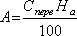 Норма амортизации может быть установлена следующим образом:На = 1 / Т · 100Рассчитаем норму амортизации при сроке полезного использования 10 лет:На = 1 / 10 · 100 = 10 %.Амортизация за год составитА = 160 · 10 / 100 = 16 тыс. руб.При этом способе сумма амортизации каждый год одинакова, поэтому износ за три года равенИ = 16 · 3 = 48 тыс. руб.б) Проведем расчет по способу уменьшаемого остатка. Для определения амортизации используем следующую формулу: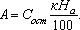 Амортизация за первый год составитА1 = 160 · 2 · 10 / 100  = 32  тыс. руб.,за второй год –А2 = (160 – 32) · 2 · 10 / 100  = 25,6 тыс. руб.,за третий год –А3 = (160 – 32 – 25,6) · 2 · 10 / 100  = 20,48 тыс. руб.Износ за три года рассчитаем как сумму амортизации за три года:И = 32 + 25,6 + 20,48 = 78,08 тыс. руб.в) Произведем расчет по способу суммы лет. Для определения годовой амортизации используем следующую формулу: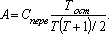 Амортизация за первый год составитА1 = 160 · 10 / (10 (10 + 1) / 2)  = 29,09  тыс. руб.,за второй год –А2 = 160 · 9 / (10 (10 + 1) / 2) = 26,18  тыс. руб.,за третий год –А3 = 160 · 8 / (10 (10 + 1) / 2) = 23,27  тыс. руб.Сложив суммы амортизации за три года получим сумму износа:И = 29,09 + 26,18 + 23,27 = 78,54 тыс. руб.Зная суммы износа, рассчитанные различными способами, можно вычислить остаточную стоимость и коэффициент износа, используя формулу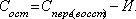 Коэффициент износа найдем по формуле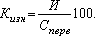 Подставив значения, получим:а) линейный способ:Сост = 160 – 48 = 112 тыс. руб.,Кизн = 48 / 160 · 100 = 30 %;б) способ уменьшаемого остатка:Сост = 160 – 78,08 = 81,92 тыс. руб.,Кизн = 78,08 / 160 · 100 = 48,08 %;в) способ суммы лет:Сост = 160 – 78,54 = 81,46 тыс. руб.,Кизн = 78,54/160 · 100 = 49,1 %.Таким образом, по результатам решения данной задачи видно, что нелинейные методы позволяют списать большую часть стоимости в первые годы эксплуатации объекта основных средств.Задача 2Стоимость основных средств на 1 января по группам составляла  тыс. руб.:В феврале было введено новое здание цеха стоимостью 1 000 тыс. руб., а в июле приобретено оборудование на сумму 12 000 тыс. руб.  Предприятие выпустило за год 23 000 т продукции А стоимостью 1 000 руб./т и 35 000 т  продукции Б стоимостью 1 500 руб./т. Основные сведения о работе ведущего оборудования представлены в таблице:Рассчитайте коэффициент фондоотдачи и коэффициенты использования оборудования.РешениеРешение начнем с расчета коэффициента фондоотдачи. Для этого воспользуемся формулойФо = В / Сср.Так как фондоотдача характеризует эффективность использования всех основных средств предприятия, нужно определить их среднегодовую стоимость:Сср = (30 000 + 8 000 + 48 000 + 6 000 + 5 000 + 3 000) ++ 10 / 12 · 1 000 + 5 / 12 · 1 200 = 108 833 тыс. руб.Для расчета этого показателя нужно знать объем произведенной продукции в натуральном или стоимостном выражении. Если производится однородная продукция, можно при расчете использовать натуральные показатели. Если производится разная по характеру продукция, при расчете фондоотдачи нужно объем произведенной продукции выразить в стоимостных показателях, руб.:В =  1 000 · 23 000 + 1 500 · 35 000 = 75 500 тыс. руб.Теперь можно вычислить искомый показатель:Фо = 75 500 / 108 833 = 0,69 тыс. руб./тыс. руб.С помощью показателя фондоотдачи удалось определить, что в расчете на каждую вложенную в основные средства тысячу рублей производится продукции на 690 руб.Теперь приступим к расчету частных показателей. Найдем коэффициенты для оборудования, производящего продукцию А. Определим коэффициенты экстенсивного использования оборудования:а) коэффициент использования календарного времениКэ. к =Тф / Тк = (8 760 · 2 – 960) / 8 760 · 2 = 0,95;б) коэффициент использования планового времениКэ. п = Тф / Тп = (8 760 · 2 – 960) / (8 760 · 2 – 720)  = 0,99.При вычислении коэффициента интенсивного использования оборудования вначале рассчитаем производительность фактическую:Пф= 23 000 / (8 760 · 2 – 960) = 1,38 т/ч.Затем перейдем собственно к расчету коэффициента:Ки = Пф/ Пт = 1,38 / 1,6 = 0,86.Последним определим интегральный коэффициент:Кинт= Кэ· Ки= 0,99 · 0,86 = 0,82.Рассчитаем коэффициенты для оборудования, производящего продукцию Б. Вычислим коэффициенты экстенсивного использования оборудования:а) коэффициент использования режимного времениКэ. реж= Тф / Треж = (4 000 · 3 – 520) / 4 000 · 3  = 0,96;б) коэффициент использования планового времениКэ. п= (4 000 · 3 – 520) / (4 000 · 3 – 192)  = 0,97.Далее рассчитываем коэффициент интенсивного использования, предварительно вычислив производительность фактическую и интегральный коэффициент:Пф = 35 000 / (4 000 · 3 – 520) = 3,05 т/ч,Ки = 3,05 / 3,4 = 0,9,Кинт = 0,97 · 0,9 = 0,87.При расчете коэффициентов экстенсивного использования оборудования для производства с непрерывным режимом работы целесообразнее выбрать коэффициент использования календарного времени, а для производств с прерывным режимом работы – коэффициент использования режимного времени.Задание 3Заполнить акт списания основных средств.Инструкция по выполнению:Внимательно прочитайте заданиеРассчитайте сумму амортизацииЗаполните акт на списание основных средств  формы ОС-4 в программе MS Excel на основании исходных данных.Исходные данные. На основании приказа руководителя КБ «Бизнесбанк» от 15 марта 2013 г. № 19 комиссия в составе председателя, заведующего отделом имущества  Гусева В. П., и членов: заведующего кассой Денисенко И. С., бухгалтера Рубцовой И. П. в присутствии материально-ответственного лица кассира  Михайловой И. Н. осмотрела счетчик банкнот, инвентарный номер 010115, заводской номер 1819. Комиссия вынесла решение о его ликвидации на основании следующего: счетчик выпущен в 2000 г. и введен в эксплуатацию в июле 2001 г. Ввиду утраты технико- эксплуатационных свойств и устаревшей конструкции не пригоден для дальнейшей эксплуатации. Комиссия составила акт от 21 октября 2013 г. № 12 о ликвидации счетчика банкнот. Акт утвержден руководителя КБ «Бизнесбанк» Павловой В. Н. 21 октября 2013 г.Первоначальная стоимость счетчика 14 700 руб. Срок полезного использования 12 лет, сумма начисленной амортизации на день ликвидации (рассчитать).Бухгалтер Рубцова И. П. сделала 22 октября 2013 г. отметку  в инвентарной карточке № 010115 о ликвидации счетчика.3.2.2. Типовые задания для оценки знаний З1, З2, 33, З4, З5, З6, З7, З8 (текущий контроль)1) тестирование, задания в тестовой форме (пример)1. Соответствие 2.Элемент оборотных средств, который не нормируется предприятием:1) производственные запасы2) дебиторская задолженность3) готовая продукция4) сырье и материалы3. Материалоемкость  продукции характеризует:1)  технический уровень производства2)  общий вес материалов для изготовления одного изделия3)  расход материальных ресурсов, приходящийся на 1 рубль товарной продукции4) мощность предприятия4. Соответствие 6. Соответствие          4. Контрольно-оценочные материалы для итоговой аттестации по учебной дисциплинеПредметом оценки являются умения и знания. Контроль и оценка осуществляются с использованием следующих форм и методов: устный опрос, практическая работа, самостоятельная работа, контрольная работа,  тестирование, дифференцированный зачет.Оценка освоения дисциплины предусматривает использование накопительной системы оценивания и проведение дифференцированного зачета .I. ПАСПОРТНазначение:КОМ предназначен для контроля и оценки результатов освоения учебной дисциплины Экономика орагниазции по специальности СПО38.02.07  Банковское дело (базовая подготовка при очной форме обучения)УменияУ1. Определять организационно-правовые формы организаций;У2. Определять состав материальных, трудовых и финансовых ресурсов организации;У3. Заполнять первичные документы по экономической деятельности организации;У4. Рассчитывать по принятой методологии основные технико-экономические показатели деятельности организации;У5.  Находить      и      использовать      необходимую экономическую информацию.ЗнанияЗ1. Сущность организации как основного звена экономики отраслей;З2. Основные принципы построения экономической системы организации;З3. Управление основными и оборотными средствами и оценку эффективности их использования;З4. Организацию производственного	и технологического процессов;З5.Состав материальных, трудовых и финансовых ресурсов организации, показатели их эффективного использования;З6. Способы экономии ресурсов, энергосберегающие технологии;З7. Механизмы ценообразования, формы оплаты труда;З8. Основные    технико-экономические     показатели деятельности организации и методику их расчетаII. ЗАДАНИЕ ДЛЯ ЭКЗАМЕНУЮЩЕГОСЯГосударственное бюджетное профессиональное образовательное учреждение «БУРЯТСКИЙ РЕСПУБЛИКАНСКИИЙ ИНФОРМАЦИОННО-ЭКОНОМИЧЕСКИЙ ТЕХНИКУМ» (ГБПОУ  БРИЭТ)Теоретический вопросТеоретический вопросПрактическая  частьВариант 1Инструкция для обучающихсяВнимательно прочитайте задание.Время выполнения задания   2 часаЗАДАНИЕ (теоретическое)  № 1Текст задания:ТЕСТ  ВАРИАНТ   1ТЕСТ  ВАРИАНТ  2ЗАДАНИЕ (практические задания)  № 2Текст задания:1.Есть заказ на конструкторскую разработку. Работа должна быть выполнена за 3 года. Исполнители проекта (5 человек) решили создать предприятие для его выполнения, причем они выразили желание принять равное участие в деятельности предприятия. Определите организационно-правовую форму предприятия, которая была бы предпочтительна для разработчиков, и дайте этому обоснование.2.Основные производственные фонды на начало 2012 года составили 2825 млн.руб. Ввод и выбытие основных средств в течение года отражены в таблице. Определите среднегодовую  стоимость основных средств.3.Стоимость  объекта основных средств составляет 80 000 руб., срок полезного использования – 5 лет. Определите годовые суммы амортизации, используя следующие методы: линейный; уменьшаемого остатка (коэффициент ускорения – 2);       4. Определите численность рабочих сдельщиков на основе следующих данных: Технологическая трудоемкость производственной программы составляет по плану 3560 тыс.нормо-часов. Реальный фонд рабочего времени в плановом периоде -225 дней. Продолжительность рабочего дня 7,78 часа, планируемый коэффициент выполнения норм 1,2.5.Определите абсолютное изменение рентабельности продукции по фирме в отчетном году по сравнению с предыдущим по следующим данным: выручка от реализации продукции в отчетном году составила 920 млн.руб, себестоимость единицы продукции 7,8 тыс.руб, а количество реализованных изделий -90 тыс.шт. Рентабельность продукции прошлого года 26%.   6. Определите производственную мощность фабрики по выпуску ткани и коэффициент ее использования при следующих условиях: ткацкая фабрика работает в две смены, количество ткацких станков на начало года - 400. С 1 марта установлено еще 54 станка, а с 1 июля выбыло 40 станков. Число рабочих дней в году  260, плановый процент простоев на ремонт станка - 5%, производительность одного станка -5 м ткани в час, план выпуска продукции за год - 8 млн м ткани.Эталон ответов1.Есть заказ на конструкторскую разработку. Работа должна быть выполнена за 3 года. Исполнители проекта (5 человек) решили создать предприятие для его выполнения, причем они выразили желание принять равное участие в деятельности предприятия. Определите организационно-правовую форму предприятия, которая была бы предпочтительна для разработчиков, и дайте этому обоснование.Ответ Предпочтительная  форма Производственный кооператив2. Основные производственные фонды на начало 2012 года составили 2825 млн.руб. Ввод и выбытие основных средств в течение года отражены в таблице. Определите среднегодовую  стоимость основных средств.Ответ3.Стоимость  объекта основных средств составляет 80 000 руб., срок полезного использования – 5 лет. Определите  сумму  амортизации в первые два года, используя следующие методы: линейный; уменьшаемого остатка (коэффициент ускорения – 2); Ответ : 16 000руб/год и 16000 тыс.руб/год, 32 000 руб/год и 19200руб/год      4. Определите численность рабочих сдельщиков на основе следующих данных: Технологическая трудоемкость производственной программы составляет по плану 3560 тыс.нормо-часов. Реальный фонд рабочего времени в плановом периоде -225 дней. Продолжительность рабочего дня 7,78 часа, планируемый коэффициент выполнения норм 1,2.Ответ: 1695 человек     5.Определите абсолютное изменение рентабельности продукции по фирме в отчетном году по сравнению с предыдущим по следующим данным: выручка от реализации продукции в отчетном году составила 920 млн.руб, себестоимость единицы продукции 7,8 тыс.руб, а количество реализованных изделий -90 тыс.шт. Рентабельность продукции прошлого года 26%.Ответ: Рентабельность отчетного года составит 31%   6. Определите производственную мощность фабрики по выпуску ткани и коэффициент ее использования при следующих условиях: ткацкая фабрика работает в две смены, количество ткацких станков на начало года - 400. С 1 марта установлено еще 54 станка, а с 1 июля выбыло 40 станков. Число рабочих дней в году  260, плановый процент простоев на ремонт станка - 5%, производительность одного станка -150м ткани в час, план выпуска продукции за год - 230 млн м ткани.Ответ: Производственная мощность 252 млн.м/год, Коэффициент использования мощности 0,91III. ПАКЕТ ЭКЗАМЕНАТОРАIII а. УСЛОВИЯЛитература для обучающихся:На дифференцированном зачете не разрешается пользоваться литературой.Количество вариантов задания для экзаменующегося – 2 вариантаДеление на подгруппы - нетВремя выполнения задания –  2 часаЭкзаменационная ведомость III б. КРИТЕРИИ ОЦЕНКИЗадание 1.  Каждому правильно выполненному заданию присваивается 1 балл. Задание 2. Каждая задача оценивается от 0 до 2 баллов, в зависимости от допущенных ошибок. Максимальное количество по двум заданиям 37 баллов.34-37  баллов - оценка «5» (91-100 %)26-33 баллов – оценка «4» (71- 90 %)19-25 баллов - оценка «3» (51-70 %)0-18 баллов - оценка «2» (0-50  %)Лист согласованияДополнения и изменения к комплекту КОС на учебный годДополнения и изменения к комплекту КОСна __________ учебный год по дисциплине _________________________________________________________________ В комплект КОС внесены следующие изменения:____________________________________________________________________________________________________________________________________________________________________________________________________________________________________________________________________________________________________________________________________________________________________________________________Дополнения и изменения в комплекте КОС обсуждены на заседании ПЦК _______________________________________________________«_____» ____________ 20_____г. (протокол № _______ ). Председатель  ПЦК ________________ /___________________/Одобрено на заседании предметно-цикловой комиссии _________________________________________________________Протокол №___13_ от «___21__» _____июня____ 20__22__г.Председатель ЦКЭД, к.э.н., доцент Тураева И.Л.  ______________/Результаты обучения:  умения, знания и общие компетенции Показатели оценки результатаФорма контроля и оцениванияУметь:У1. Определять организационно-правовые формы организаций;ОК 1. ОК 2. ОК 4.  Формулирование понятия «организации», перечисление основных видов  организации по признакам , Обоснование принадлежность организации к ОПФ в соответствии с ее характерными особенностями.Правильное и аргументированное выявление и анализ основных видов организационно-правовых форм предприятий;.Наблюдение и оценка выполнения практических работ№1Оценка самостоятельных внеаудиторных работ №  1 У2Планировать деятельность организации;ОК 2Умение рационально использовать имеющиеся ресурсы предприятия, получая запланированный результат.(прибыль) Наблюдение и оценка выполнения практических работ№ 2- 13Оценка самостоятельных внеаудиторных работ №  2- 8 У3Определять состав материальных, трудовых и финансовых ресурсов организации;ОК 1. ОК 2. ОК 4Формулирование понятий  «основные средства», «оборотные средства», перечисление основных отличительных признаков  основных и оборотных средств, использование статистических данных для расчетов  технико-экономических показателей деятельности организации, определение состава и структуры  трудовых и финансовых ресурсов организации. Соблюдение методики расчетов показателей, с использованием основных экономических формул. Оценивание экономической информации, полученную расчетным путем.Наблюдение и оценка выполнения практических работ № 2- 13Оценка самостоятельных внеаудиторных работ № 2- 8У4Заполнять первичные документы по экономической деятельности организации;ОК 1. ОК 2. ОК 4.Умение заполнять основные виды первичных документов, по темам «Основные средства предприятия», «Оборотные средства предприятия», «Нематериальные активы предприятия», «Трудовые ресурсы предприятия»,Наблюдение и оценка выполнения практических работ № 2- 13Оценка самостоятельных внеаудиторных работ № 2- 8У5. Рассчитывать по принятой методологии основные технико-экономические показатели деятельности организации;ОК 2. Соблюдение методики расчетов показателей, с использованием основных экономических формул.Анализирование полученных результатов и формулирование выводов по решенной задаче.Наблюдение и оценка выполнения практических работ № 2- 13Оценка самостоятельных внеаудиторных работ № 2- 8У6Находить и использовать необходимую экономическую информациюОК 2. ОК 4Сбор, обработка и анализ первичной экономической информации по предприятию.Использование статистических данных для расчетов  технико-экономических показателей деятельности организации; Оценивание экономической информации, полученную расчетным путем.Наблюдение и оценка выполнения практических работ № 2- 13Оценка самостоятельных внеаудиторных работ № 2- 8Знать:З1. Сущность организации как основного звена экономики отраслей;Определение понятие «организация», «кредитная организация».Классификация предприятий по отраслевым признакамНаблюдение и оценка выполнения практических работ№1Оценка самостоятельных внеаудиторных работ №  1З2. Основные принципы построения экономической системы организации;Описание факторов, влияющих на эффективное функционирование предприятияОписание принципов рациональной организации предприятия.Наблюдение и оценка выполнения практических работ№1Оценка самостоятельных внеаудиторных работ №  1З3. Управление основными и оборотными средствами и оценку эффективности их использования; Формулирование понятий  «основные средства», «оборотные средства», перечисление основных отличительных признаков  основных и оборотных средств, использование статистических данных для расчетов  технико-экономических показателей деятельности организации, Соблюдение методики расчетов показателей, с использованием основных экономических формул.Наблюдение и оценка выполнения практических работ № 2 - 7Оценка самостоятельных внеаудиторных работ №  2-5З4. Организацию производственного и технологического процессовОпределение производственного и технологического процессовОписание структуры и содержания производственного и технологического процессов. Классификация технологического процесса по признакам. Наблюдение и оценка выполнения практических работ № 2 - 9Оценка самостоятельных внеаудиторных работ №  2-6З5.Состав материальных, трудовых и финансовых ресурсов организации, показатели их эффективного использования;Формулирование понятий  «основные средства», «оборотные средства», перечисление основных отличительных признаков  основных и оборотных средств, использование статистических данных для расчетов  технико-экономических показателей деятельности организации, определение состава и структуры  трудовых и финансовых ресурсов организации. Соблюдение методики расчетов показателей, с использованием основных экономических формул. Оценивание экономической информации, полученную расчетным путем.Наблюдение и оценка выполнения практических работ № 2- 13Оценка самостоятельных внеаудиторных работ № 2- 8З6. Способы экономии ресурсов, энергосберегающие технологии;Определение способов экономии ресурсов. Описание энергосберегающих технологийНаблюдение и оценка выполнения практических работ № 2- 13Оценка самостоятельных внеаудиторных работ № 2- 8З7. Механизмы ценообразования, формы оплаты труда;Понятие «Себестоимость», «цена», «издержки производства»; основные формы оплаты труда.Наблюдение и оценка выполнения практических работ № 8- 13Оценка самостоятельных внеаудиторных работ № 6- 8З8. Основные    технико-экономические     показатели деятельности организации и методику их расчетаПонятие « показатели движения и использования основных средств предприятия», потребность в   оборотных средствах, показателей уровня использования оборотных средств, показателей производительности труда,  фонда заработной платы, прибыли  и рентабельности предприятия.Наблюдение и оценка выполнения практических работ № 2- 13Оценка самостоятельных внеаудиторных работ № 2- 8Контроль и оценка освоения учебной дисциплины по темам (разделам)Таблица 2.2Контроль и оценка освоения учебной дисциплины по темам (разделам)Таблица 2.2Контроль и оценка освоения учебной дисциплины по темам (разделам)Таблица 2.2Контроль и оценка освоения учебной дисциплины по темам (разделам)Таблица 2.2Контроль и оценка освоения учебной дисциплины по темам (разделам)Таблица 2.2Контроль и оценка освоения учебной дисциплины по темам (разделам)Таблица 2.2Контроль и оценка освоения учебной дисциплины по темам (разделам)Таблица 2.2Элемент учебной дисциплиныФормы и методы контроляФормы и методы контроляФормы и методы контроляФормы и методы контроляФормы и методы контроляФормы и методы контроляЭлемент учебной дисциплиныТекущий контрольТекущий контрольРубежный контрольРубежный контрольПромежуточная аттестацияПромежуточная аттестацияЭлемент учебной дисциплиныФорма контроляПроверяемые  ОК, У, ЗФорма контроляПроверяемые  ОК, У, ЗФорма контроляПроверяемые  ОК, У, ЗРаздел 1Предприятие и его материальные ресурсыдифференцированный зачетУ4, У2, У5,  З1, З2 З3, З4, З5ОК 1, ОК 2, ОК 4Тема 1.1Предприятие как хозяйствующий субъектТестирование.Практическая работа №1 Самостоятельная работа №1У2, У5, З 1, З2, З4, 35 ОК 1, ОК 2, ОК 4Тема 1.2Основные средства предприятияУстный опросПрактическая работа №2 Самостоятельная работа №2У1, У2, У5, З 1 , З2,34ОК 1, ОК 2, ОК 4Тема 1.3Показатели движения и использования основных средств предприятияУстный опросПрактическая работа №3 Практическая работа №4 Самостоятельная работа №3У4, У2, У5,  З3, З4, З5ОК 1, ОК 2, ОК 4Контрольная работа 1Тема 1.4Оборотные средства предприятияУстный опросПрактическая работа №5 Практическая работа №6 Практическая работа №7Самостоятельная работа №4Самостоятельная работа №5У4, У2,У3, У5,  З3, З4, З5ОК 1, ОК 2, ОК 4Контрольная работа 2Раздел 2Нематериальные активы, трудовые ресурсы  и финансовые результаты деятельности предприятия.Контрольная работа 3У4, У2, У5,  З4, З5, З7ОК 1, ОК 2, ОК 4дифференцированный зачетУ4, У2, У5,  З4, З5, З7ОК 1, ОК 2, ОК 4Тема 2.1Нематериальные активы предприятия.  Трудовые ресурсы предприятия:Устный опросПрактическая работа № 8Практическая работа № 9Самостоятельная работа № 6У4, У2, У5,  З4, З5ОК 1, ОК 2, ОК 4Тема 2.2Издержки предприятия. Прибыль и рентабельность.Устный опросПрактическая работа № 10Практическая работа № 11Практическая работа № 12Практическая работа № 13Самостоятельная работа№ 7Самостоятельная работа№ 8У4, У2, У5,  З4, З5, З7ОК 1, ОК 2, ОК 4ЗданияСооруженияМашины и оборудованиеСредства транспортныеИнвентарь производственный и хозяйственныйПрочие основные средства30 0008 00048 0006 0005 0003 000 ПоказателиОборудование для выпуска продукцииОборудование для выпуска продукцииПоказателиАБКоличество агрегатов, ед.Режим работыКалендарный фонд, чРежимный фонд, чПростои, ч:фактическиеплановыеПроизводительность по технической норме, т/ч2непрерывный8 760–9607201,64прерывный8 7604 0005201923,4Виды стоимостной оценкиОпределение1Оценка по первоначальной стоимости1это расчетные затраты на воссоздание основных фондов в современных условиях2Оценка по восстановительной стоимости2Это стоимость основных фондов на момент выбытия из процесса производства или стоимость металлолома3Оценка по остаточной стоимости3Это разность между балансовой стоимостью  основного фонда и стоимостью металлолома4Оценка по ликвидационной стоимости4Это разность между балансовой стоимостью  основного фонда и суммы накопленного  износа5Включает в себя стоимость (цену) приобретения основного фонда, транспортные расходы по доставке, стоимость установки и монтажа Вид трудоемкостиОпределение1Технологическая1Затраты труда вспомогательных рабочих2Обслуживающая2Затраты труда служащих и специалистов3Управления3Затраты труда всех категорий работающих4Полная4Затраты труда основных рабочих5Затраты труда вспомогательных  и основных рабочих Виды затратопределение1Постоянные1Затраты на дополнительную единицу  продукции2Переменные2Затраты на единицу продукции3Средние3Не зависят от изменения объема выпуска продукции 4Предельные4Зависят от изменения объема выпуска продукции5Сумма всех затратРассмотренона заседании ЦК экономических дисциплин  «____»________20__Дисциплина «Экономика организации.»Экзаменационный билет  №УТВЕРЖДАЮ:Замдиректора________Т.И.Альберг«____» _________20__ВопросЭталон ответаЭталон ответа1Хозяйственные товарищества могут создаваться в формеАакционерного общества;1Хозяйственные товарищества могут создаваться в формеБполного товарищества;11Хозяйственные товарищества могут создаваться в формеВОбщества с ограниченной ответственностью1Хозяйственные товарищества могут создаваться в формеГтоварищества на вере12Что изучает экономика организации ?Атехнологию производства;2Что изучает экономика организации ?Б производственную деятельность2Что изучает экономика организации ?В предприятия, механизмы формирования и использования основных факторов производства и экономических ресурсов  предприятия12Что изучает экономика организации ?Гвсе ответы верны3К легкой промышленности относятся следующие отрасли:Априборостроение3К легкой промышленности относятся следующие отрасли:Бтранспортная3К легкой промышленности относятся следующие отрасли:Вобувная13К легкой промышленности относятся следующие отрасли:Гтекстильная14В производственном кооперативе может бытьАнеограниченное количество участников4В производственном кооперативе может бытьБне более 2-х участников4В производственном кооперативе может бытьВне более 50-ти участников4В производственном кооперативе может бытьГне более 5-ти участников15Акционерное общество имеет капитал 500 МРОТ.ПО закону оно может быть Атолько закрытым15Акционерное общество имеет капитал 500 МРОТ.ПО закону оно может быть Бтолько открытым5Акционерное общество имеет капитал 500 МРОТ.ПО закону оно может быть Вне может быть  акционерным обществом5Акционерное общество имеет капитал 500 МРОТ.ПО закону оно может быть Гнет верного ответа16Какой из перечисленных показателей характеризует уровень производительности труда:А фондоотдача;6Какой из перечисленных показателей характеризует уровень производительности труда:Бвыработка на одного работающего;16Какой из перечисленных показателей характеризует уровень производительности труда:Воборачиваемость продукции;6Какой из перечисленных показателей характеризует уровень производительности труда:Гфондовооруженность труда.7Что характеризует производительность труда:Аэффективность затрат труда;17Что характеризует производительность труда:Б эффективность использования оборудования;7Что характеризует производительность труда:Вэффективность использования материальных ресурсов.7Что характеризует производительность труда:Гэффективность использования финансовых ресурсов8Исчисление общей стоимости продукции или услуг по статьям расходов:Асмета расходов18Исчисление общей стоимости продукции или услуг по статьям расходов:Бкалькуляция8Исчисление общей стоимости продукции или услуг по статьям расходов:В финансовое планирование8Исчисление общей стоимости продукции или услуг по статьям расходов:Гбизнес-планирование9Какие из названных позиций относятся к нормам труда:Анормы расхода материалов;9Какие из названных позиций относятся к нормам труда:Бнормы естественных процессов;9Какие из названных позиций относятся к нормам труда:Внормы технологических перерывов;9Какие из названных позиций относятся к нормам труда:Гнормы обслуживания.110Чем меньше чистый дисконтировыанный доход проекта , темАнеэффективнее проект110Чем меньше чистый дисконтировыанный доход проекта , темБ эффективнее проект10Чем меньше чистый дисконтировыанный доход проекта , темВнет зависимости между ЧДД и эффективность проекта10Чем меньше чистый дисконтировыанный доход проекта , темГнет верного ответа11Соотношение отдельных элементов или групп основных средств, выраженные в процентах к их общей стоимостифункции основных средств11Соотношение отдельных элементов или групп основных средств, выраженные в процентах к их общей стоимостисущность основных средств11Соотношение отдельных элементов или групп основных средств, выраженные в процентах к их общей стоимостисостав основных средств11Соотношение отдельных элементов или групп основных средств, выраженные в процентах к их общей стоимостиструктура основных средств112Запас необходимый на случай срыва очередных поставок по непредвиденным обстоятельствам.Текущий запас12Запас необходимый на случай срыва очередных поставок по непредвиденным обстоятельствам.Страховой запас112Запас необходимый на случай срыва очередных поставок по непредвиденным обстоятельствам.технологический запас12Запас необходимый на случай срыва очередных поставок по непредвиденным обстоятельствам.транспортный13Процесс постепенного перенесения стоимости основных фондов на производимую продукцию;ААмортизация113Процесс постепенного перенесения стоимости основных фондов на производимую продукцию;БПрибыль13Процесс постепенного перенесения стоимости основных фондов на производимую продукцию;ВСебестоимость13Процесс постепенного перенесения стоимости основных фондов на производимую продукцию;ГЦена14Остаточная стоимость основных средств - это:Аоценка воспроизводства основных фондов в условиях на момент переоценки;14Остаточная стоимость основных средств - это:Бсумма фактических затрат в действующих ценах на приобретение, создание, танспортировку, монтаж средств труда;14Остаточная стоимость основных средств - это:Встоимость на конец срока службы по данным бухгалтерского учета об наличии и движении114Остаточная стоимость основных средств - это:Гвсе ответы правильные15Разность между объемом реализованной продукции в стоимостном выражении (без НДС и акцизов) и ее себестомостьюА выручка от реализации продукции15Разность между объемом реализованной продукции в стоимостном выражении (без НДС и акцизов) и ее себестомостьюБденежное выражение стоимости товара15Разность между объемом реализованной продукции в стоимостном выражении (без НДС и акцизов) и ее себестомостьюВприбыль от реализации 115Разность между объемом реализованной продукции в стоимостном выражении (без НДС и акцизов) и ее себестомостьюГчистый доход предприятия16Налогооблагаемая прибыльАПрибыль до уплаты налога на прибыль116Налогооблагаемая прибыльБПрибыль после уплаты наплога на прибыль16Налогооблагаемая прибыльВПрибыль  для распределения среди акционеров16Налогооблагаемая прибыльГнет верного ответа17Предприятие получает прибыль  при условии еслиАвыручка равна нулю17Предприятие получает прибыль  при условии еслиБвыручка равна себестомости17Предприятие получает прибыль  при условии еслиВприбыль меньше совокупных затрат17Предприятие получает прибыль  при условии еслиГ себестоимость ниже выручки118Производственная мощность предприятия -это:А количество продукции в натуральном выражении, произведенное в отчетном году;18Производственная мощность предприятия -это:Бколичество продукции в стоимостном выражении, планируемое на предстоящий год;18Производственная мощность предприятия -это:Вминимальная способность предприятия произвести определенный объем продукции за квартал, год;18Производственная мощность предприятия -это:Гмаксимально возможный годовой выпуск продукции( в натуральном и стоимостном выражении) в установленной номенклатуре.119Календарный период времени от момента запуска сырья и материалов в производство до полного изготовления  готовой  продукции Апроизводственный цикл119Календарный период времени от момента запуска сырья и материалов в производство до полного изготовления  готовой  продукции Бтехнологический цикл19Календарный период времени от момента запуска сырья и материалов в производство до полного изготовления  готовой  продукции В время выполнения основных операций19Календарный период времени от момента запуска сырья и материалов в производство до полного изготовления  готовой  продукции Гвремя выполнения вспомогательных операций20Основные характеристики серийного производства:Апериодическая повторяемость выпуска продукции; средняя квалификация рабочих, средняя степень поточности 120Основные характеристики серийного производства:Бкоэффициент закрепления операций - более 40;20Основные характеристики серийного производства:Ввысокая квалификация рабочих; высокая себестоимость продукции;20Основные характеристики серийного производства:Гвысокая степень непрерывности и прямоточности производства; коэффициент закрепления операций - 1-2; низкая себестоимость продукции 21Величина денежного вознаграждения, выплачиваемого наемному работнику за выполнение определенного задания, объема  работАПремия;21Величина денежного вознаграждения, выплачиваемого наемному работнику за выполнение определенного задания, объема  работБзаработная плата121Величина денежного вознаграждения, выплачиваемого наемному работнику за выполнение определенного задания, объема  работВ дополнительная заработная плата21Величина денежного вознаграждения, выплачиваемого наемному работнику за выполнение определенного задания, объема  работГповременная заработная плата22При сдельно-премиальной системе размер заработной платы зависит от:Атарифной ставки работника22При сдельно-премиальной системе размер заработной платы зависит от:Бсдельной расценки и размера премии122При сдельно-премиальной системе размер заработной платы зависит от:В количества отработанного времени и размера премии22При сдельно-премиальной системе размер заработной платы зависит от:Гразмера премии.23какие из названных позиций относятся к оборотным производственным фондам:Асырье и материалы123какие из названных позиций относятся к оборотным производственным фондам:Бнезавершенное производство;  123какие из названных позиций относятся к оборотным производственным фондам:Вмашины, оборудование23какие из названных позиций относятся к оборотным производственным фондам:ГЗемельный участок24Какие позиции характеризуют коэффициент  оборачиваемостиАобъем реализованной продукции в расчете на 1 руб. оборотных фондов;24Какие позиции характеризуют коэффициент  оборачиваемостиБколичество оборотов оборотных средств за соответствующий период;         124Какие позиции характеризуют коэффициент  оборачиваемостиВпродолжительность одного оборота оборотных средств.24Какие позиции характеризуют коэффициент  оборачиваемостиГнет верного ответа25Денежный резерв, предназначанный для обновления основных фондовААмортизационный фонд125Денежный резерв, предназначанный для обновления основных фондовБДенежные соредства на счете25Денежный резерв, предназначанный для обновления основных фондовВОборотные фонды25Денежный резерв, предназначанный для обновления основных фондовГОсновные фондыВопросЭталон ответов1К пищевой промышленности не относится:Амясная промышленность1К пищевой промышленности не относится:Бмолочная промышленность1К пищевой промышленности не относится:Вобувная промышленность11К пищевой промышленности не относится:Грыбная2«Предприятие, в котором наряду с участниками, осуществляющими от его имени предпринимательскую деятельность и отвечающими по его обязательствам своим имуществом, имеется один или несколько участников, связанных с его деятельностью, в пределах сумм,  внесенных ими вкладов и не принимают участие в осуществлении ею предпринимательской деятельности» - этоАОбщество с дополнительной ответственностью2«Предприятие, в котором наряду с участниками, осуществляющими от его имени предпринимательскую деятельность и отвечающими по его обязательствам своим имуществом, имеется один или несколько участников, связанных с его деятельностью, в пределах сумм,  внесенных ими вкладов и не принимают участие в осуществлении ею предпринимательской деятельности» - этоБПолное товарищество2«Предприятие, в котором наряду с участниками, осуществляющими от его имени предпринимательскую деятельность и отвечающими по его обязательствам своим имуществом, имеется один или несколько участников, связанных с его деятельностью, в пределах сумм,  внесенных ими вкладов и не принимают участие в осуществлении ею предпринимательской деятельности» - этоВТоварищество на вере12«Предприятие, в котором наряду с участниками, осуществляющими от его имени предпринимательскую деятельность и отвечающими по его обязательствам своим имуществом, имеется один или несколько участников, связанных с его деятельностью, в пределах сумм,  внесенных ими вкладов и не принимают участие в осуществлении ею предпринимательской деятельности» - этоГАкционерное общество13В полном товариществе может быть Анеограниченное количество участников3В полном товариществе может быть Бне менее 2-х участников13В полном товариществе может быть Вне более 50-ти участников3В полном товариществе может быть Гне менее 5-ти участников4Акционерное общество имеет капитал 100 МРОТ.ПО закону оно может быть Атолько закрытым4Акционерное общество имеет капитал 100 МРОТ.ПО закону оно может быть Бтолько открытым4Акционерное общество имеет капитал 100 МРОТ.ПО закону оно может быть Вне может быть  акционерным обществом14Акционерное общество имеет капитал 100 МРОТ.ПО закону оно может быть Гнет верного ответа15Какие из перечисленных показателей характеризуют уровень производительности труда:А фондоотдача;5Какие из перечисленных показателей характеризуют уровень производительности труда:Бматериалоемкость5Какие из перечисленных показателей характеризуют уровень производительности труда:Втрудоемкость продукции;15Какие из перечисленных показателей характеризуют уровень производительности труда:Гфондовооруженность труда.6Что характеризует выработка на одного  работника:Аэффективность затрат труда;16Что характеризует выработка на одного  работника:Б эффективность использования оборудования;6Что характеризует выработка на одного  работника:Вэффективность использования материальных ресурсов.6Что характеризует выработка на одного  работника:Гэффективность использования финансовых ресурсов7Исчисление себестоимости единицы продукции или услуг по статьям расходов:Асмета расходов7Исчисление себестоимости единицы продукции или услуг по статьям расходов:Бкалькуляция17Исчисление себестоимости единицы продукции или услуг по статьям расходов:В финансовое планирование7Исчисление себестоимости единицы продукции или услуг по статьям расходов:Гбизнес-планирование8Какие из названных позиций относятся к нормам труда:Анормы времени;18Какие из названных позиций относятся к нормам труда:Бнормы  расхода основных средств;8Какие из названных позиций относятся к нормам труда:Внормы технологических перерывов;8Какие из названных позиций относятся к нормам труда:Гнормы расхода оборотных средств.9Чем больше чистый дисконтированный доход проекта , темАнеэффективнее проект9Чем больше чистый дисконтированный доход проекта , темБ эффективнее проект19Чем больше чистый дисконтированный доход проекта , темВнет зависимости между ЧДД и эффективность. проета9Чем больше чистый дисконтированный доход проекта , темГнет верного ответа10Запас необходимый на случай срыва очередных поставок по вине транспортных предприятий.Текущий запас10Запас необходимый на случай срыва очередных поставок по вине транспортных предприятий.Страховой запас10Запас необходимый на случай срыва очередных поставок по вине транспортных предприятий.технологический запас10Запас необходимый на случай срыва очередных поставок по вине транспортных предприятий.транспортный111Хозяйственные общества - этообъединение лиц, основанное на личном участии их членов в ведении дел фирмы.11Хозяйственные общества - этообъединение капиталов, предполагающее сложение только капиталов, но не деятельности вкладчиков.111Хозяйственные общества - этопредпринимательская деятельность, осуществляемая без образования юридического лица.11Хозяйственные общества - этообъединение лиц, предполагающее сложение только капиталов, но не деятельности вкладчиков.12Уставный капитал Акционерного общества складывается  из:А номинальной стоимости акций общества;112Уставный капитал Акционерного общества складывается  из:Бсобственных сбережений директора ООО;12Уставный капитал Акционерного общества складывается  из:В стоимости вкладов его участников.12Уставный капитал Акционерного общества складывается  из:Гприбыли предприятия13Амортизация - это:Апотеря основными фондами своих технических свойств;13Амортизация - это:Бособый рычаг государства для контроля за качеством производимой продукции;13Амортизация - это:Впроцесс постепенного перенесения стоимости основных фондов на производимую продукцию;113Амортизация - это:Г способ уменьшения издержек предприятия.14Под понятием "прибыль от реализации продукции" подразумевается:А выручка от реализации продукции14Под понятием "прибыль от реализации продукции" подразумевается:Бденежное выражение стоимости товара14Под понятием "прибыль от реализации продукции" подразумевается:Вразность между объемом реализованной продукции в стоимостном выражении (без НДС и акцизов) и ее себестомостью114Под понятием "прибыль от реализации продукции" подразумевается:Гчистый доход предприятия15Прибыль до уплаты налога на прибыльАНалогооблагаемая прибыль115Прибыль до уплаты налога на прибыльБЧистаяая прибыль15Прибыль до уплаты налога на прибыльВПрибыль от реализации15Прибыль до уплаты налога на прибыльГБалансовая прибыль16Производственный циклАКалендарный период времени от момента запуска сырья до получения готовой продукции116Производственный циклБ время выполнения основных операций16Производственный циклВвремя выполнения вспомогательных операций16Производственный циклГВремя естественных процессов17Обработка партии деталей на каждой последующей операции начинается после окончания обработки всей партии на Апараллельный тип сочетания операций17Обработка партии деталей на каждой последующей операции начинается после окончания обработки всей партии на Бпоследовательный тип сочетания операций117Обработка партии деталей на каждой последующей операции начинается после окончания обработки всей партии на Впараллельно-последовательный тип сочетания операций.17Обработка партии деталей на каждой последующей операции начинается после окончания обработки всей партии на Гвсе ответы верны18При этой системе оплаты труд рабочего оплачивается за отработанное времясдельно-премиальная18При этой системе оплаты труд рабочего оплачивается за отработанное времясдельная18При этой системе оплаты труд рабочего оплачивается за отработанное времяповременная18При этой системе оплаты труд рабочего оплачивается за отработанное времяповременно-премиальная19Целью нормирования на предприятии являетсяАпостепенное снижение существующего уровня цен для вытеснения конкурентов 19Целью нормирования на предприятии являетсяБповышение эффективности труда в процессе производства;  19Целью нормирования на предприятии являетсяВопределение рационального планового объема оборотных средств119Целью нормирования на предприятии являетсяГнет правильного ответа20Повышение эффективности использования оборотных средств достигается за счет Анормирования; 20Повышение эффективности использования оборотных средств достигается за счет Булучшения оборачиваемости;120Повышение эффективности использования оборотных средств достигается за счет Вувеличения фондоотдачи;20Повышение эффективности использования оборотных средств достигается за счет Гувеличения себестоимости21Норма амортизации -этоАотношение годовой суммы амортизации к первоначальной стоимости средства труда, выраженное в процентах :121Норма амортизации -этоБпроцесс постепенного перенесения стоимости основных фондов по мере износа на производимую продукцию21Норма амортизации -этоВначисленный износ за весь срок службы21Норма амортизации -этоГнет верного ответа22Постоянные издержки-этоА расходы на управление предприятием и амортизация 122Постоянные издержки-это Бсумма основных и накладных расходов. 22Постоянные издержки-это Всуммарные затраты на сырье и материалы22Постоянные издержки-это Г расходы приходящиеся на единицу продукции23Сырье и материалы относятсяА  к производственным оборотным фондам23Сырье и материалы относятсяБ  к непроизводственным оборотным фондам23Сырье и материалы относятсяВ  к производственным основным фондам23Сырье и материалы относятсяГ  к непроизводственным основным фондам24Какие позиции характеризуют период оборачиваемостиАобъем реализованной продукции в расчете на 1 руб. оборотных фондов;24Какие позиции характеризуют период оборачиваемостиБколичество оборотов оборотных средств за соответствующий период;         124Какие позиции характеризуют период оборачиваемостиВпродолжительность одного оборота оборотных средств.24Какие позиции характеризуют период оборачиваемостиГнет верного ответа25Непроизводственные основные фондыАне участвуют в процессе производства125Непроизводственные основные фондыБне теряют свою стоимость в процессе потребления;25Непроизводственные основные фондыВпереносят свою стоимости на продукт частями по мере износа;25Непроизводственные основные фондыГнет верного ответаНа 1 число месяцаОсновные фонды, млн.рубОсновные фонды, млн.рубНа 1 число месяцавводвыбытиеФевраль30.06Май40.04Август60.08ноябрь15.05На 1 число месяцаОсновные фонды, млн.рубОсновные фонды, млн.рубНа 1 число месяцавводвыбытиеФевраль30.06Май40.04Август60.08ноябрь15.05